Publicado en España el 04/04/2024 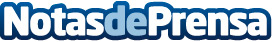 Alejandro Timoneda: reinventando la creación de contenido en InstagramEn un mundo donde el contenido de Instagram evoluciona constantemente, la habilidad para adaptarse y reinventarse no es solo una virtud, sino una necesidad. Alejandro Timoneda, un creador de contenido sinónimo de motivación y superación en el ámbito del deporte durante más de siete años de trayectoria en redes sociales, está trazando un nuevo camino en el mundo del emprendimiento y el desarrollo personal y profesionalDatos de contacto:Alejandro TimonedaAlejandro Timoneda910052134Nota de prensa publicada en: https://www.notasdeprensa.es/alejandro-timoneda-reinventando-la-creacion-de Categorias: Comunicación Marketing Emprendedores Recursos humanos http://www.notasdeprensa.es